CHEMICAL EQUATIONS CARD SORt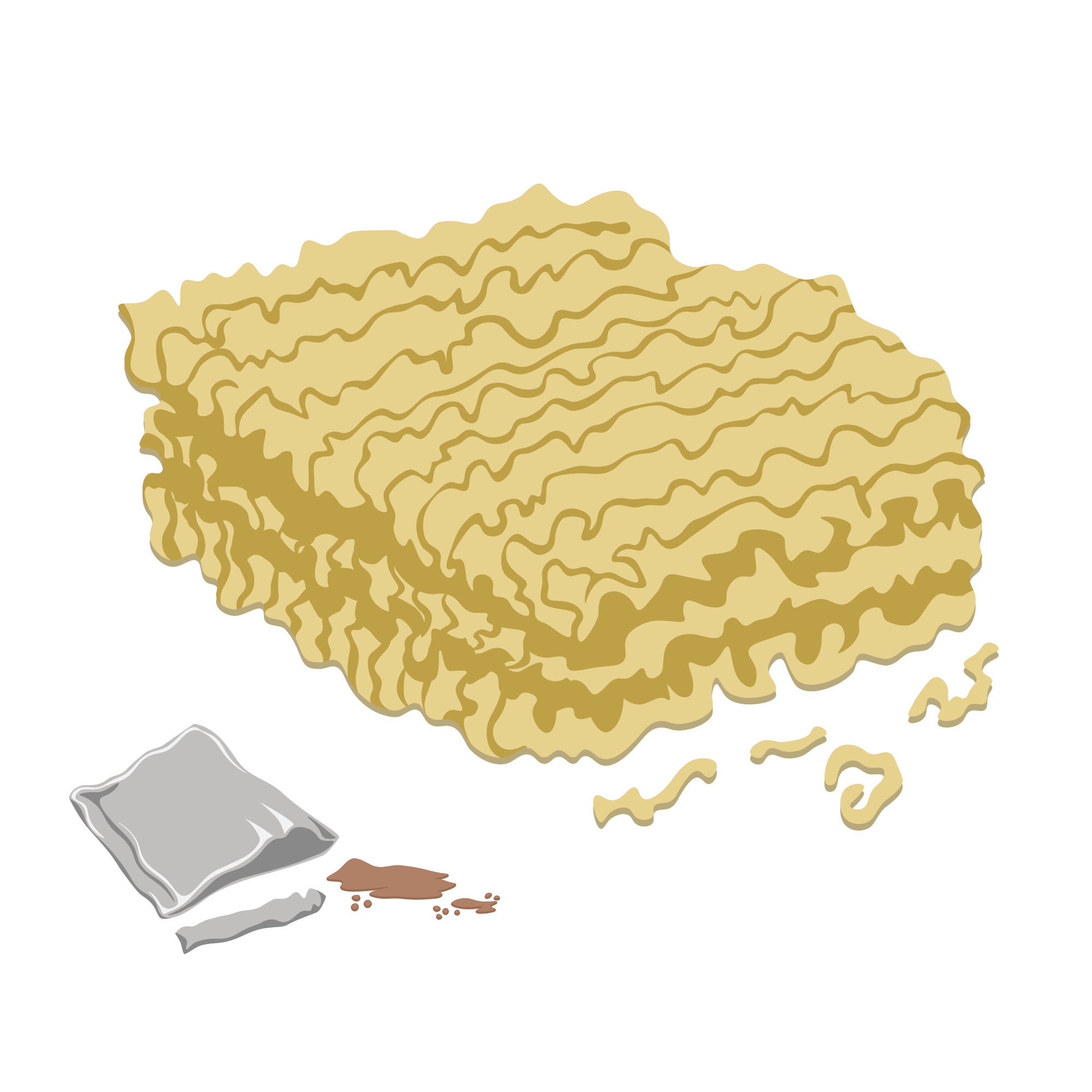 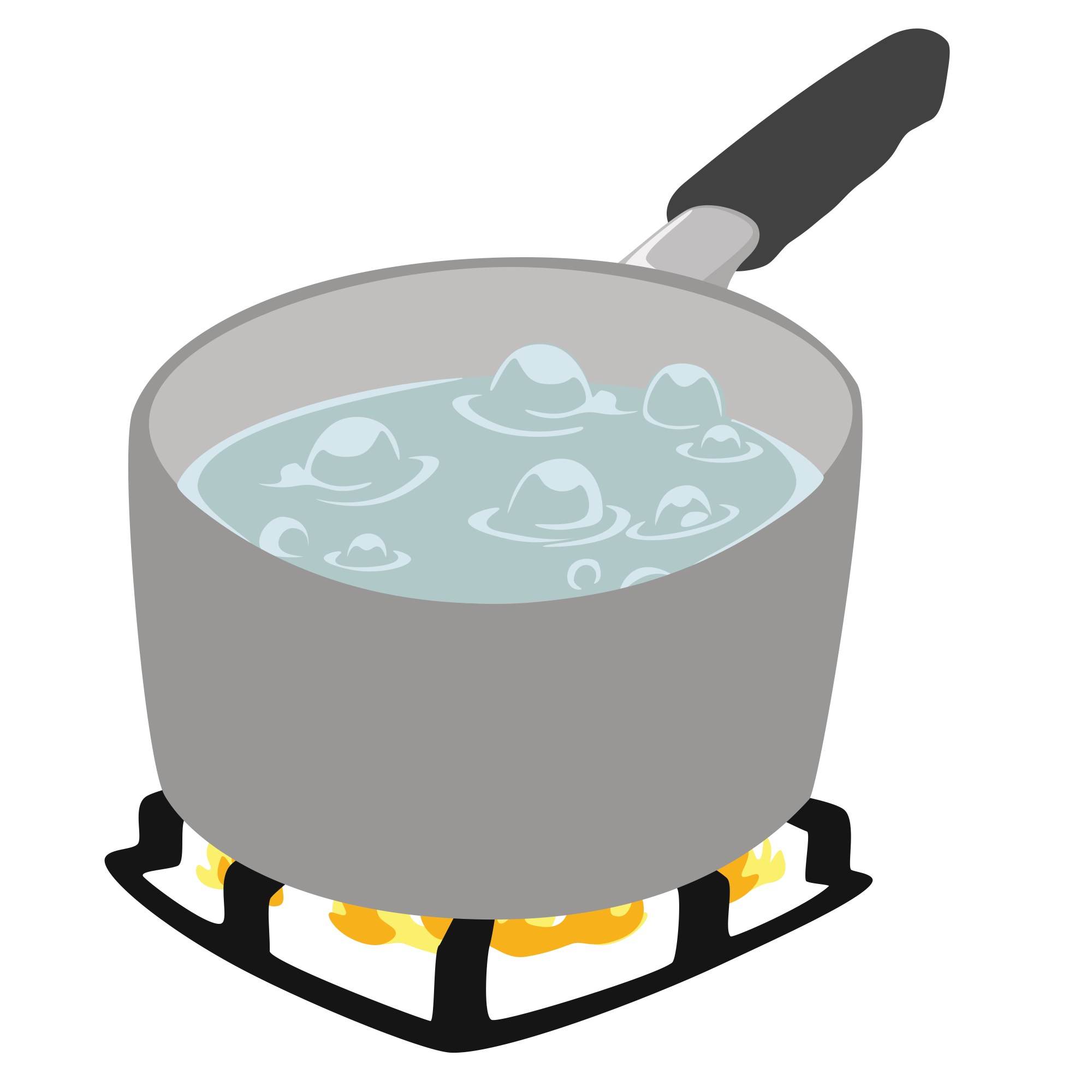 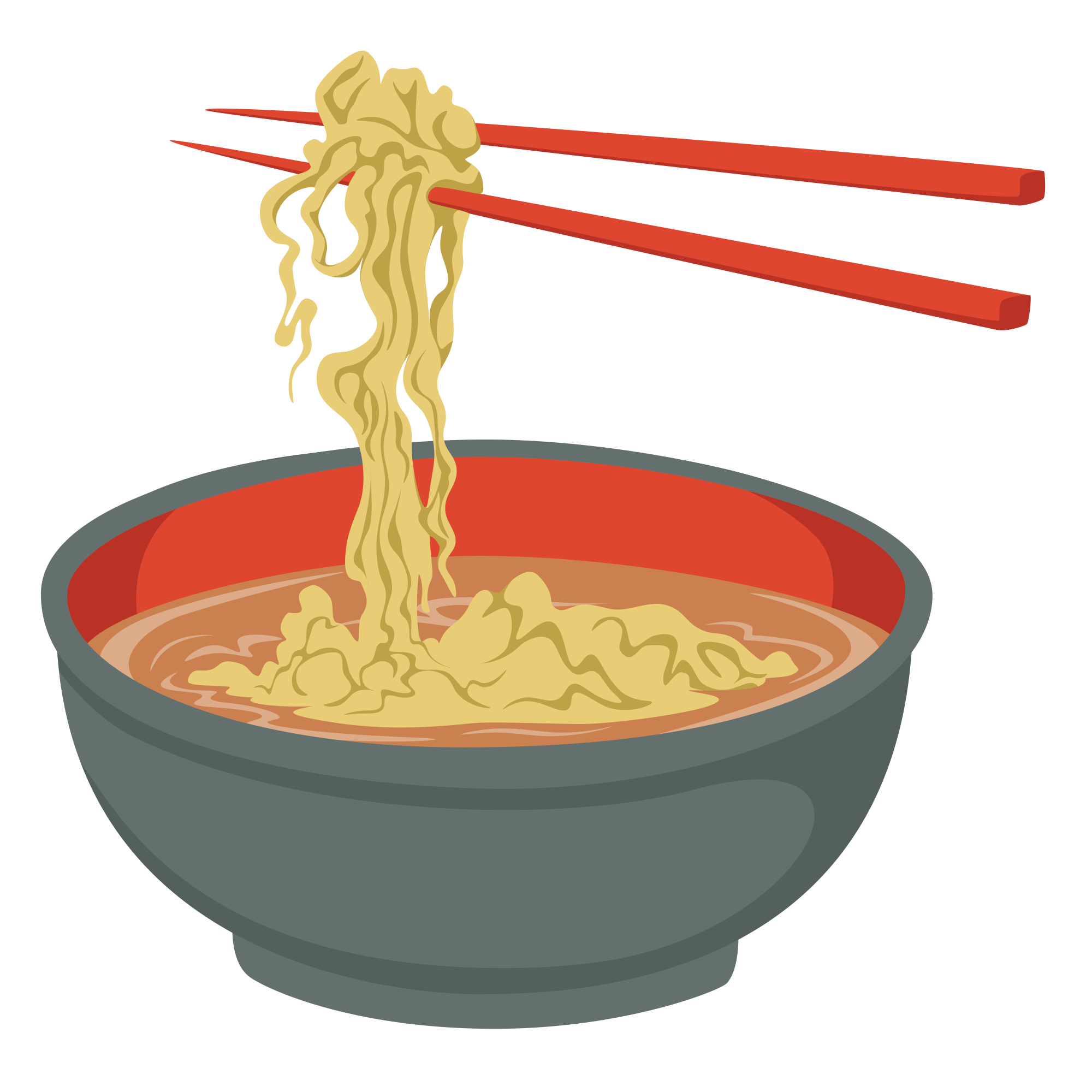 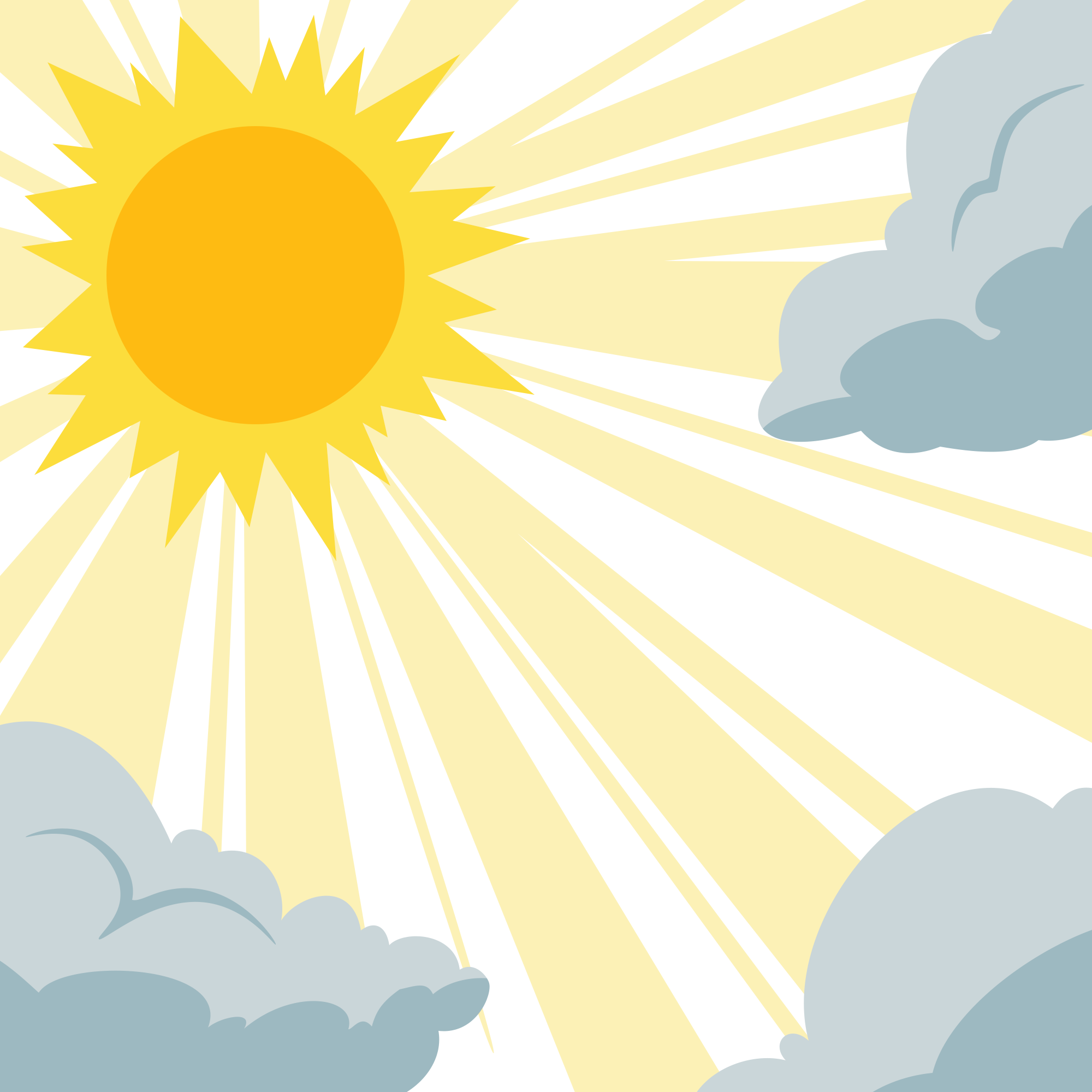 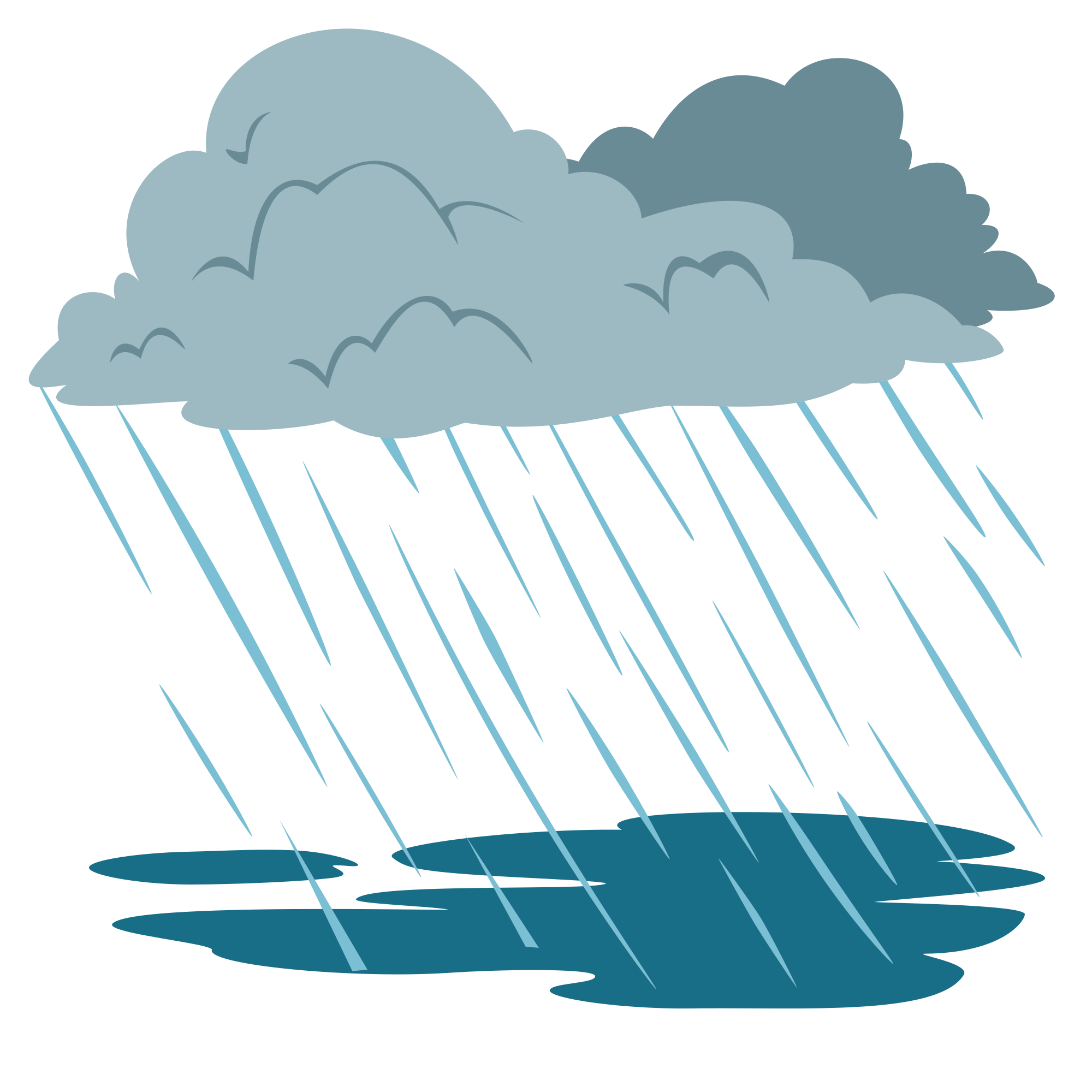 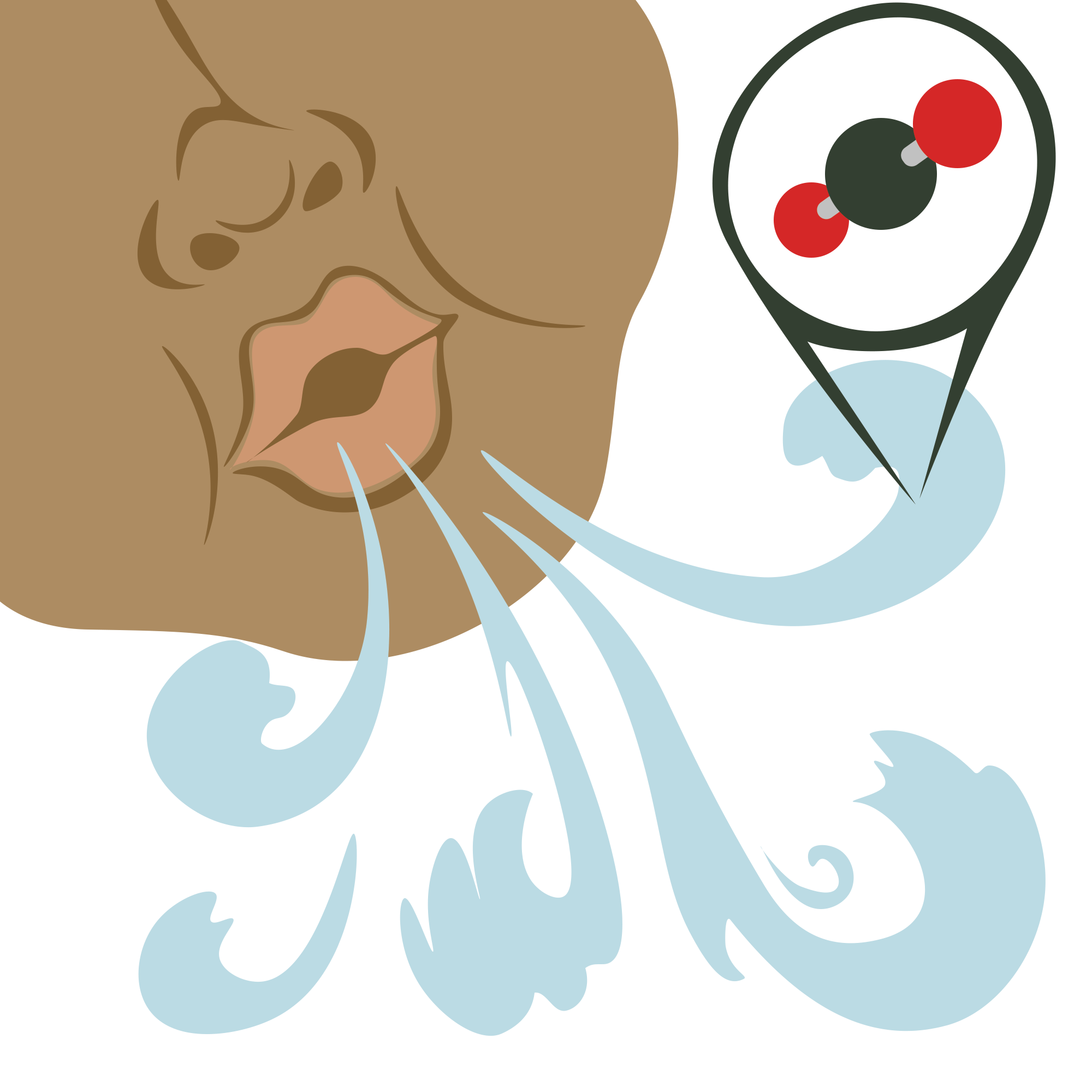 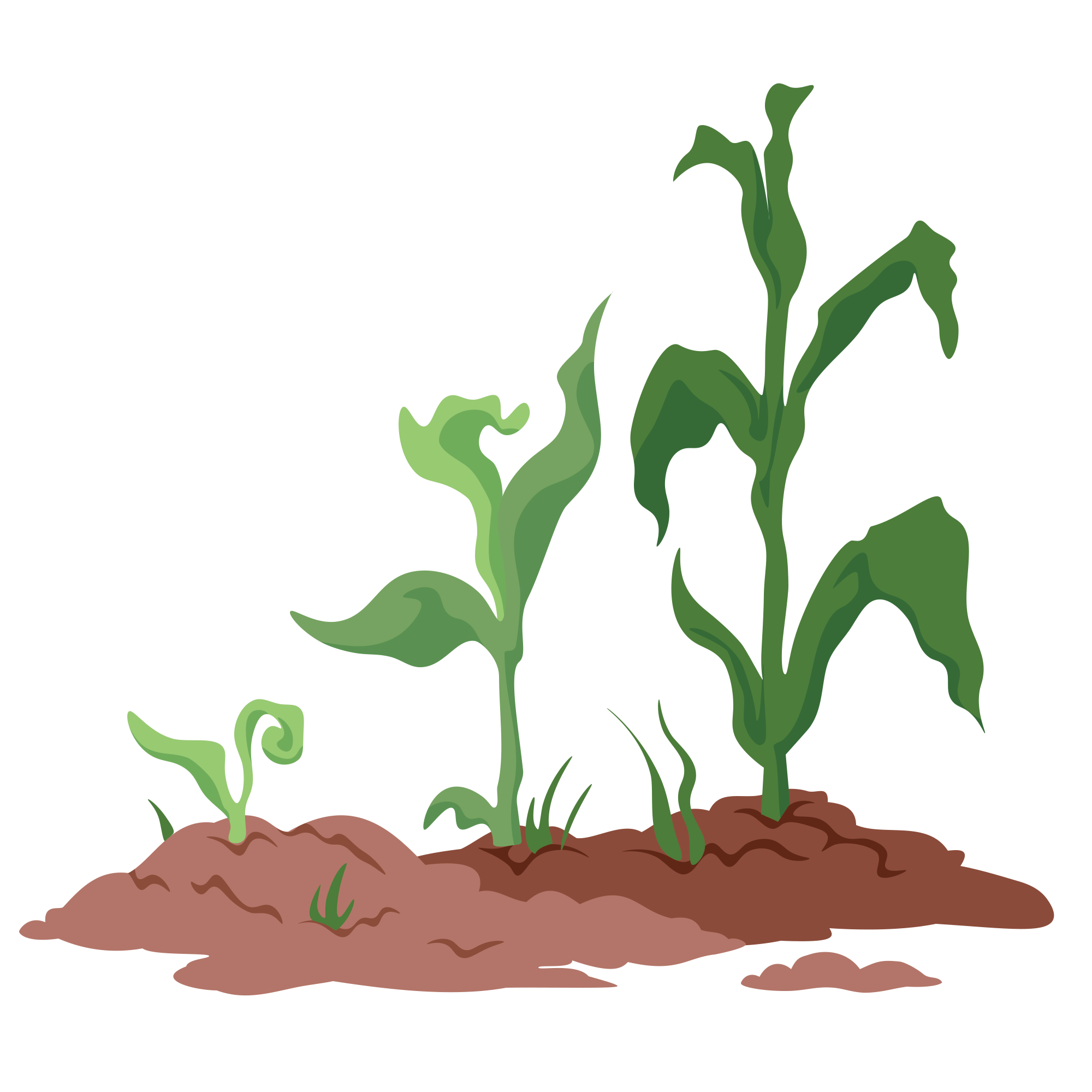 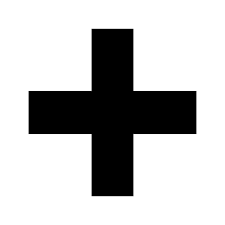 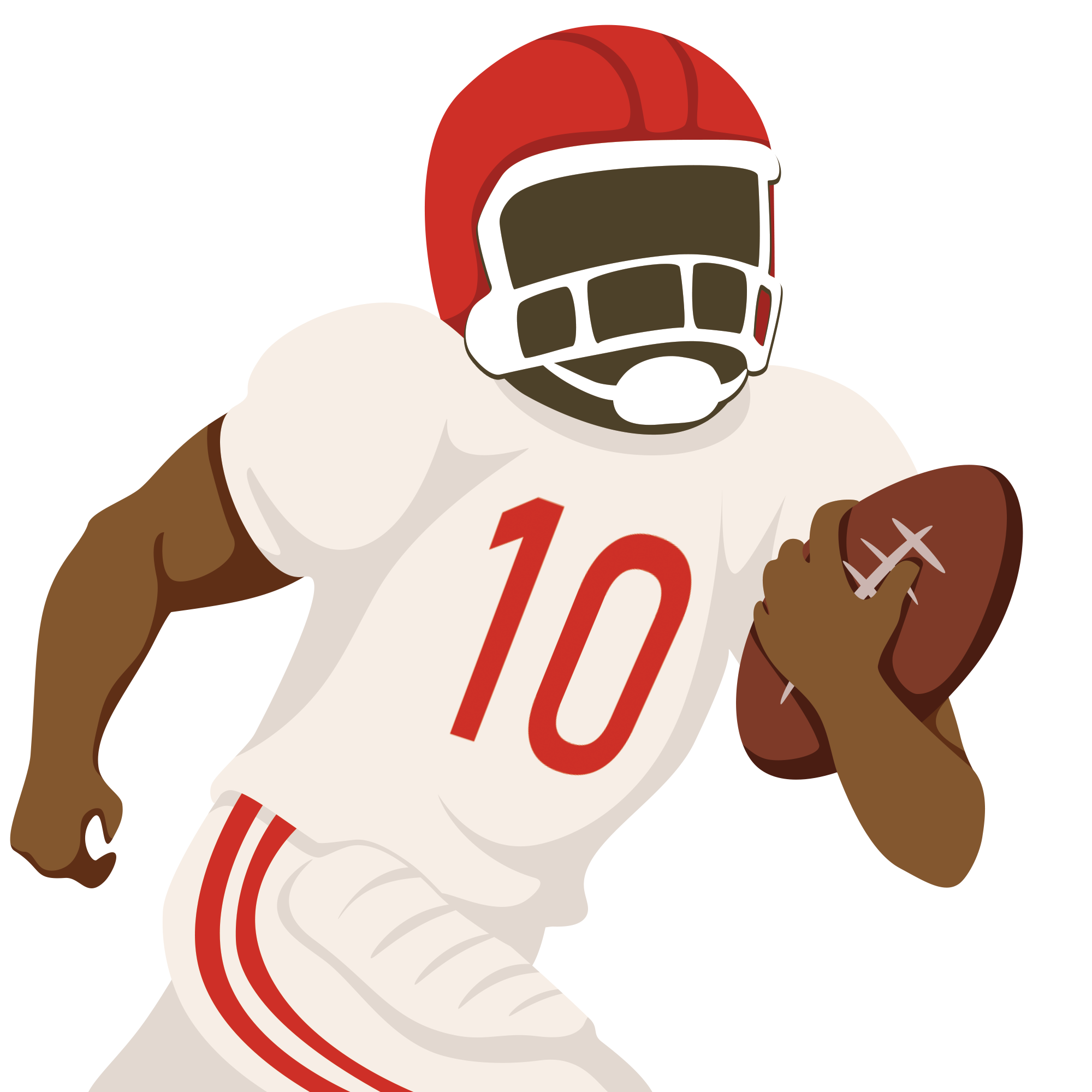 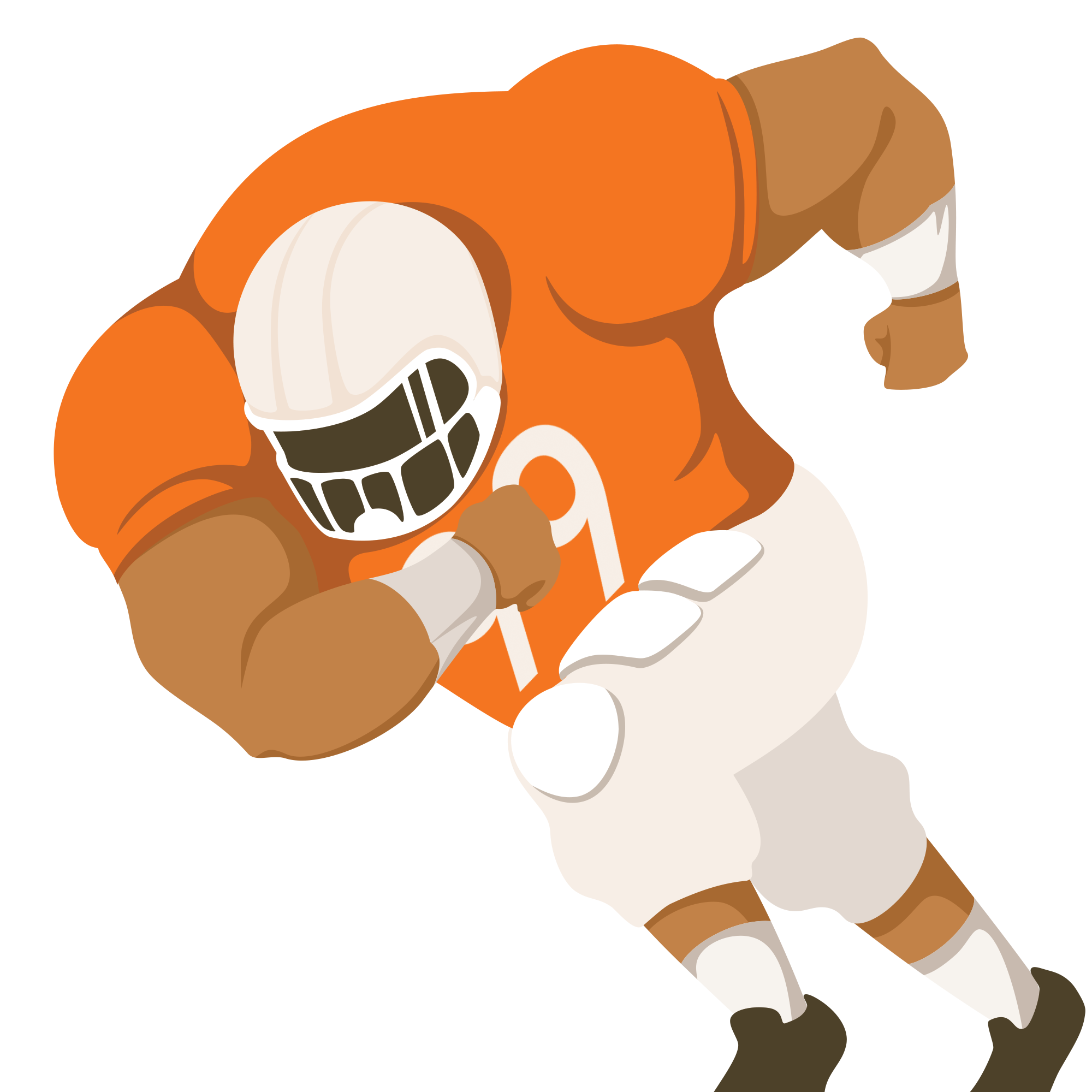 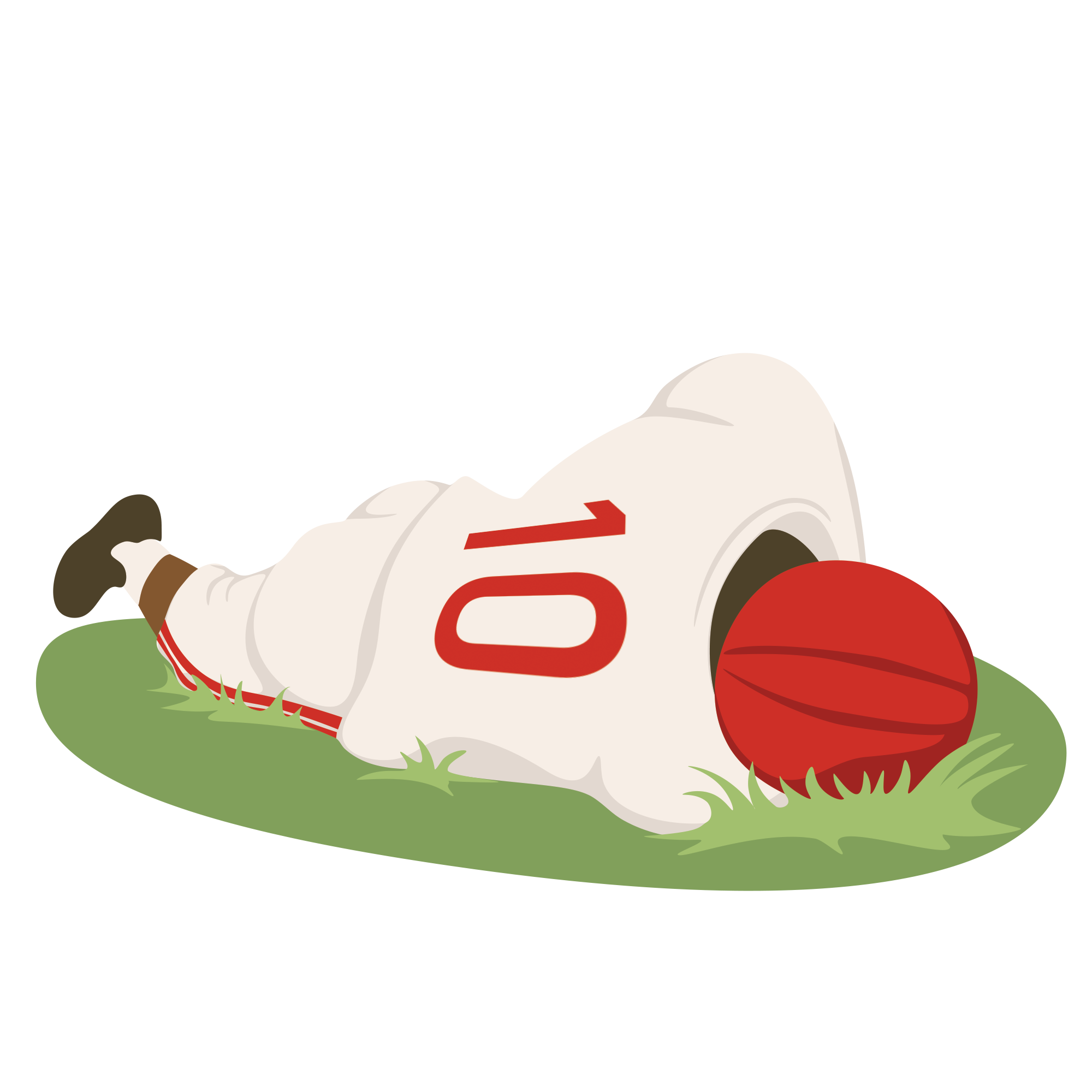 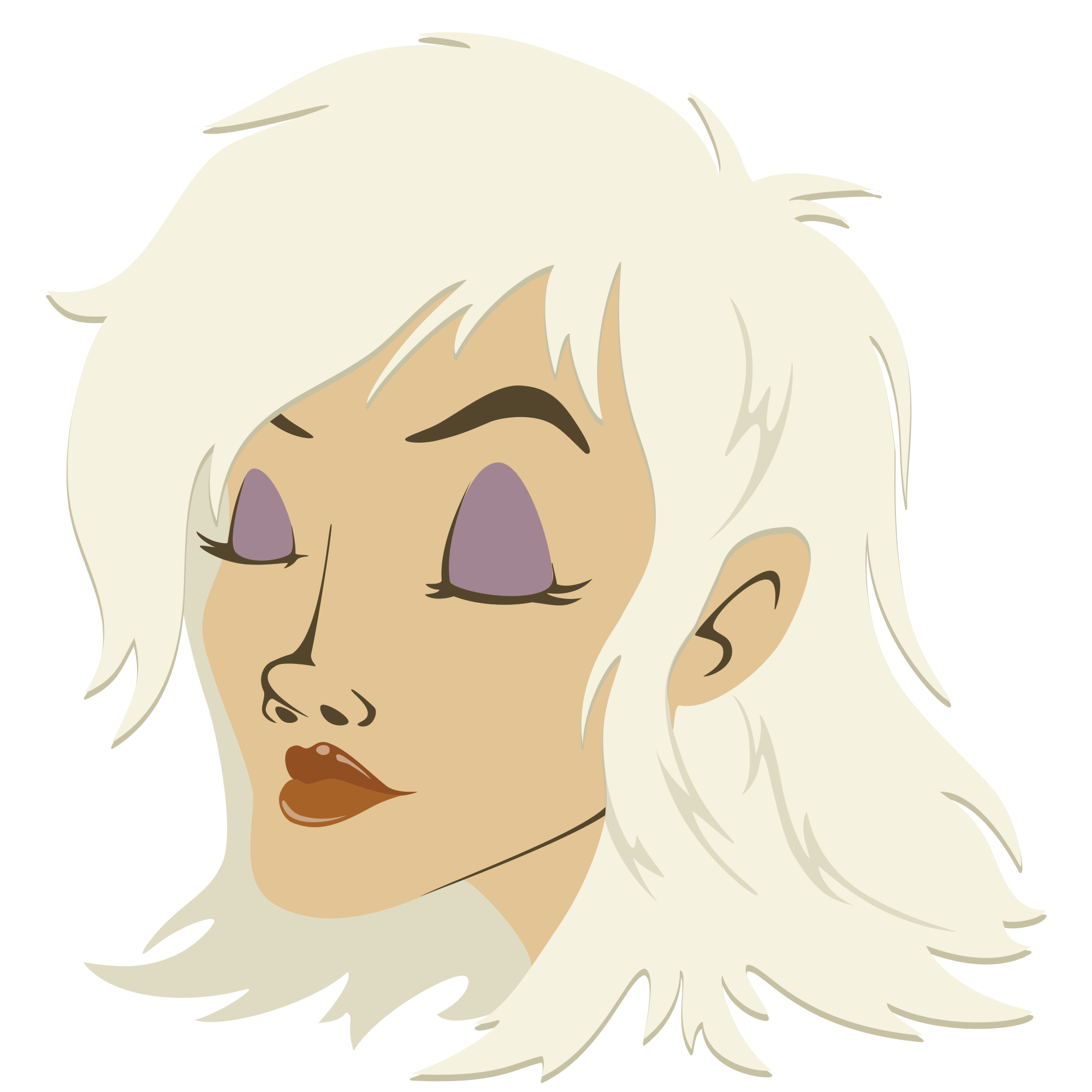 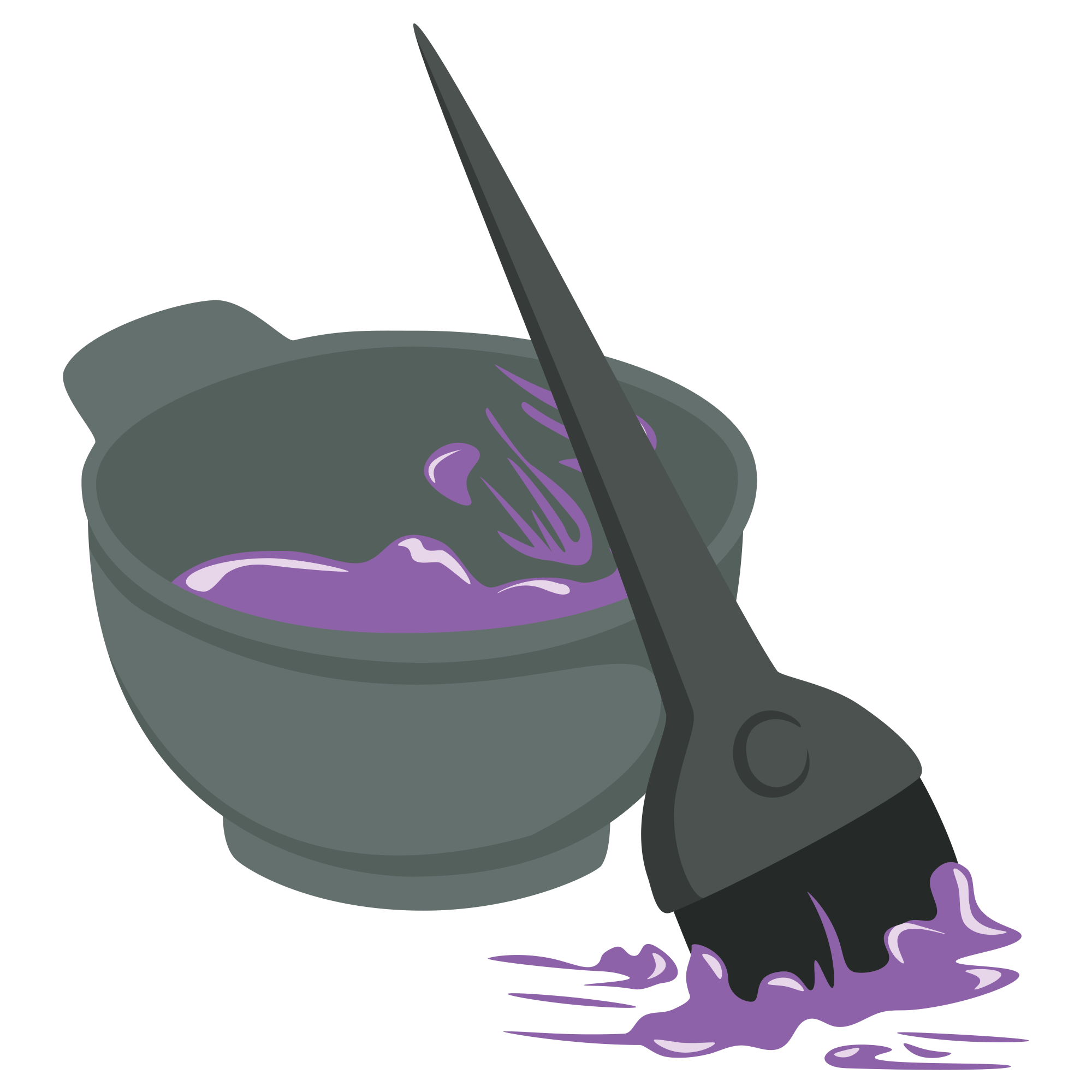 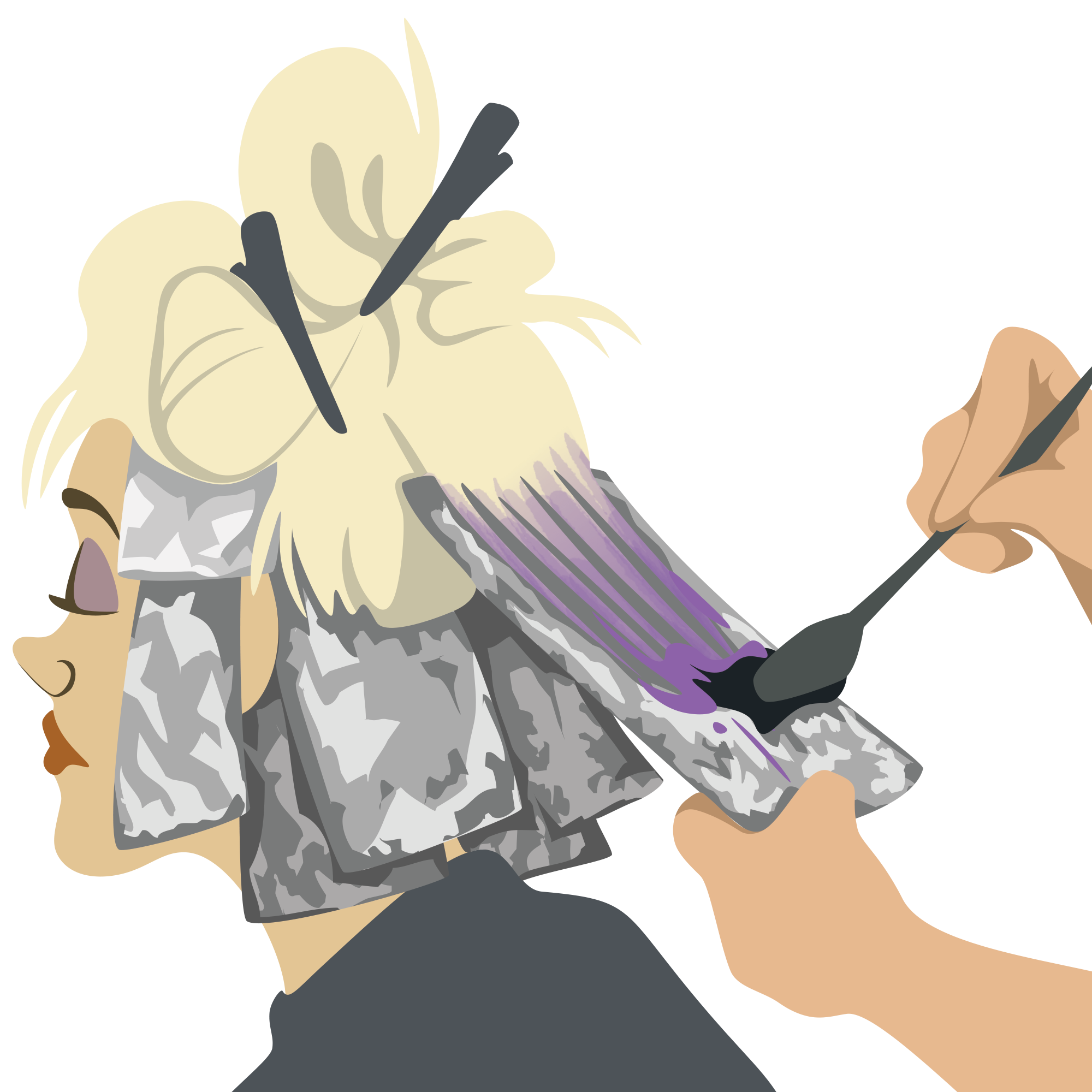 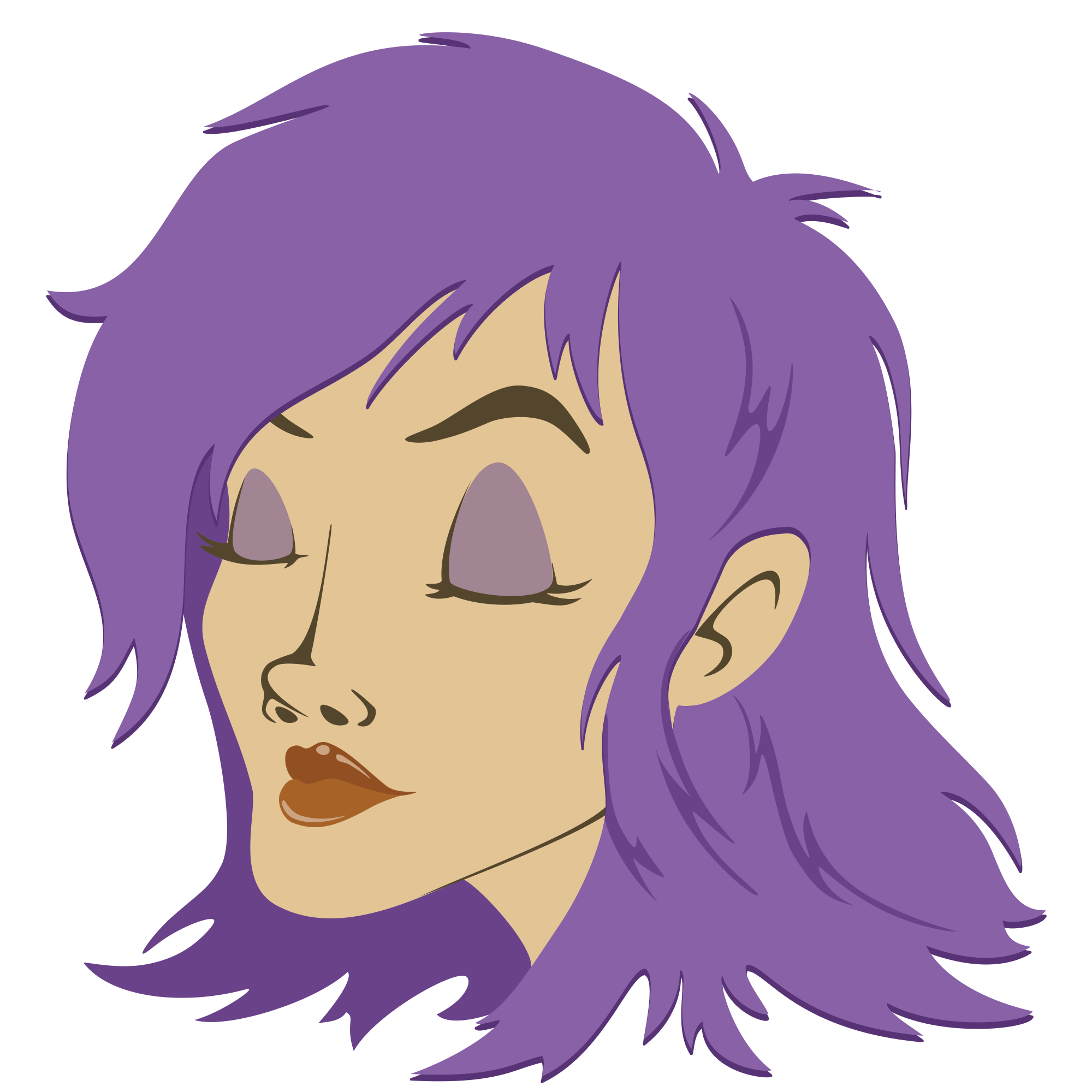 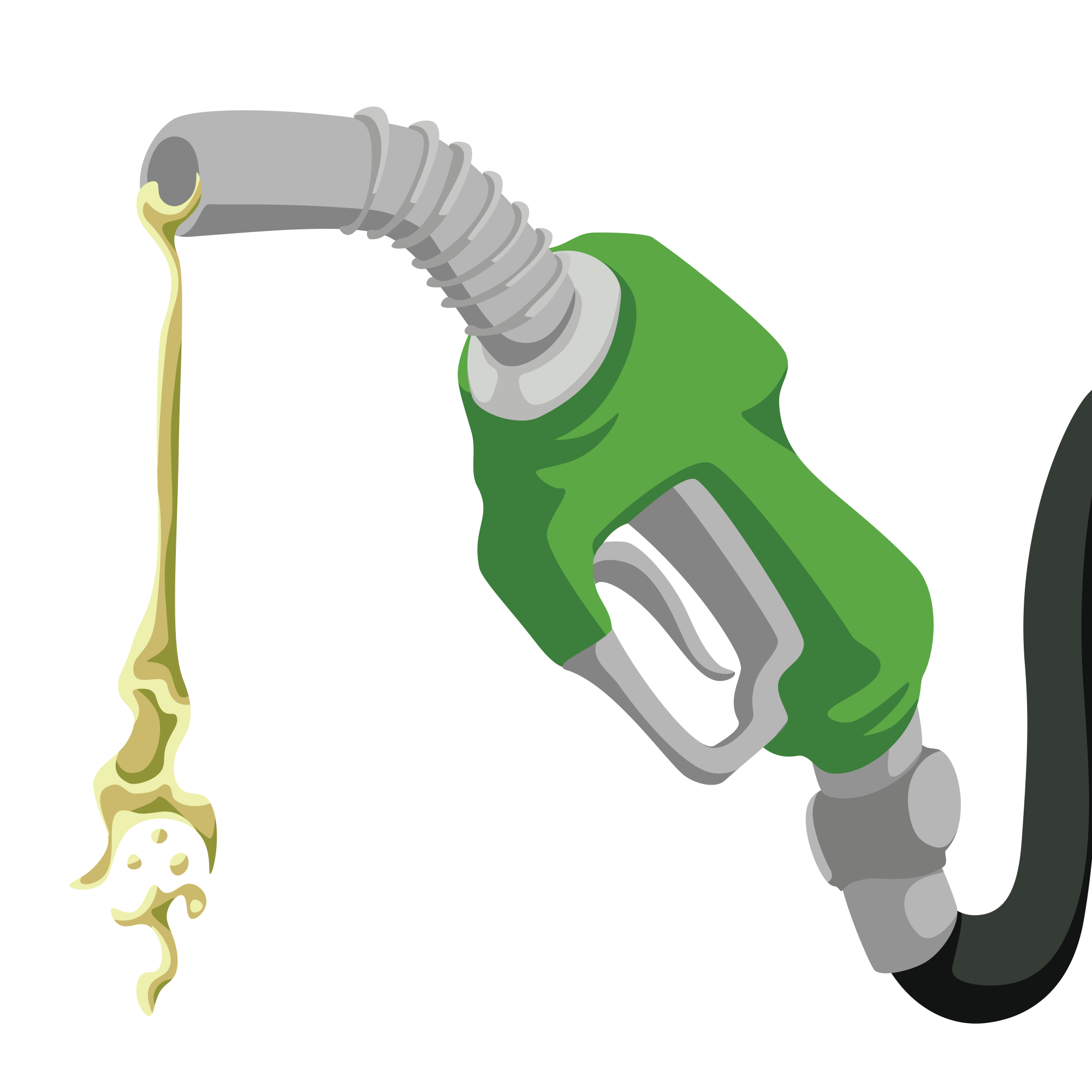 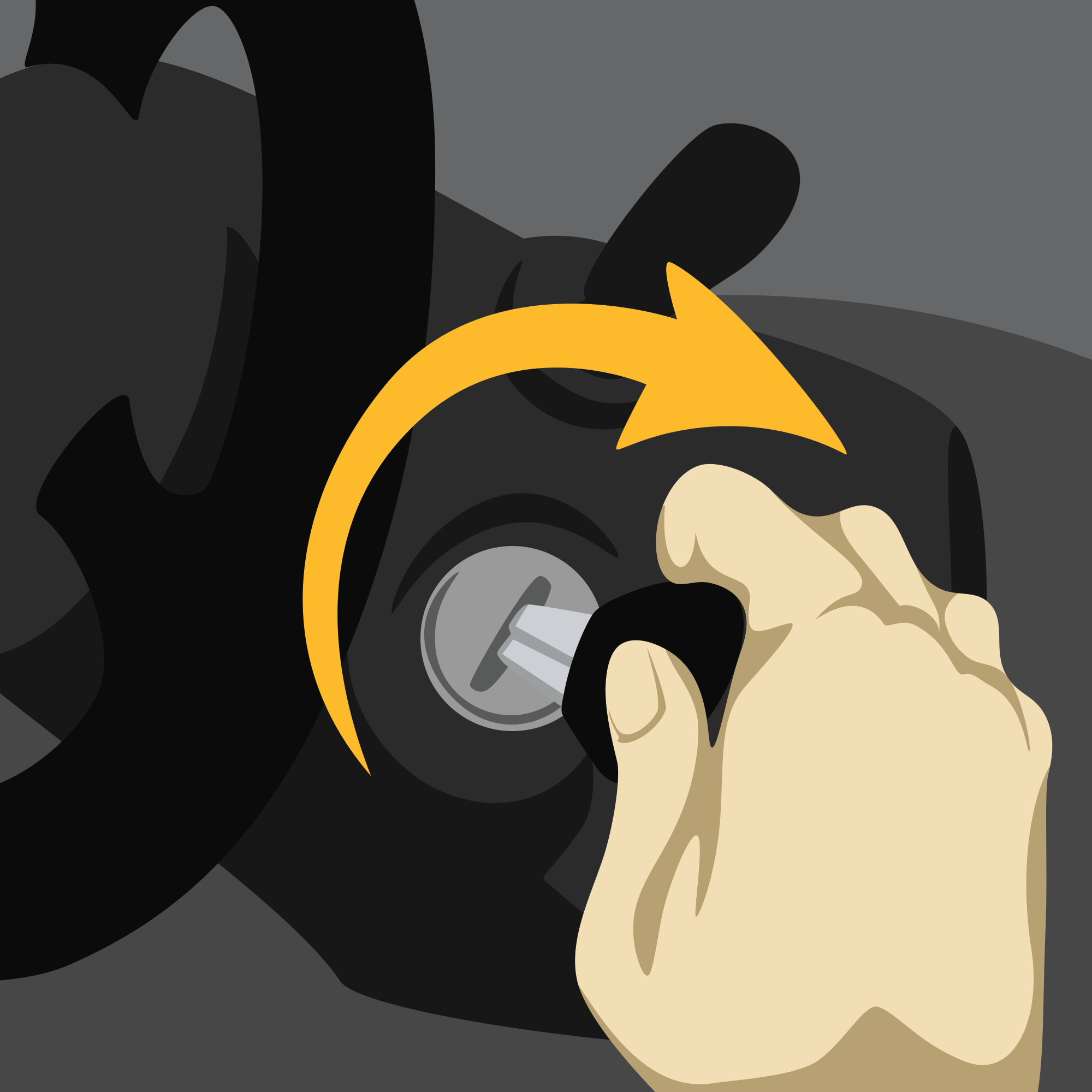 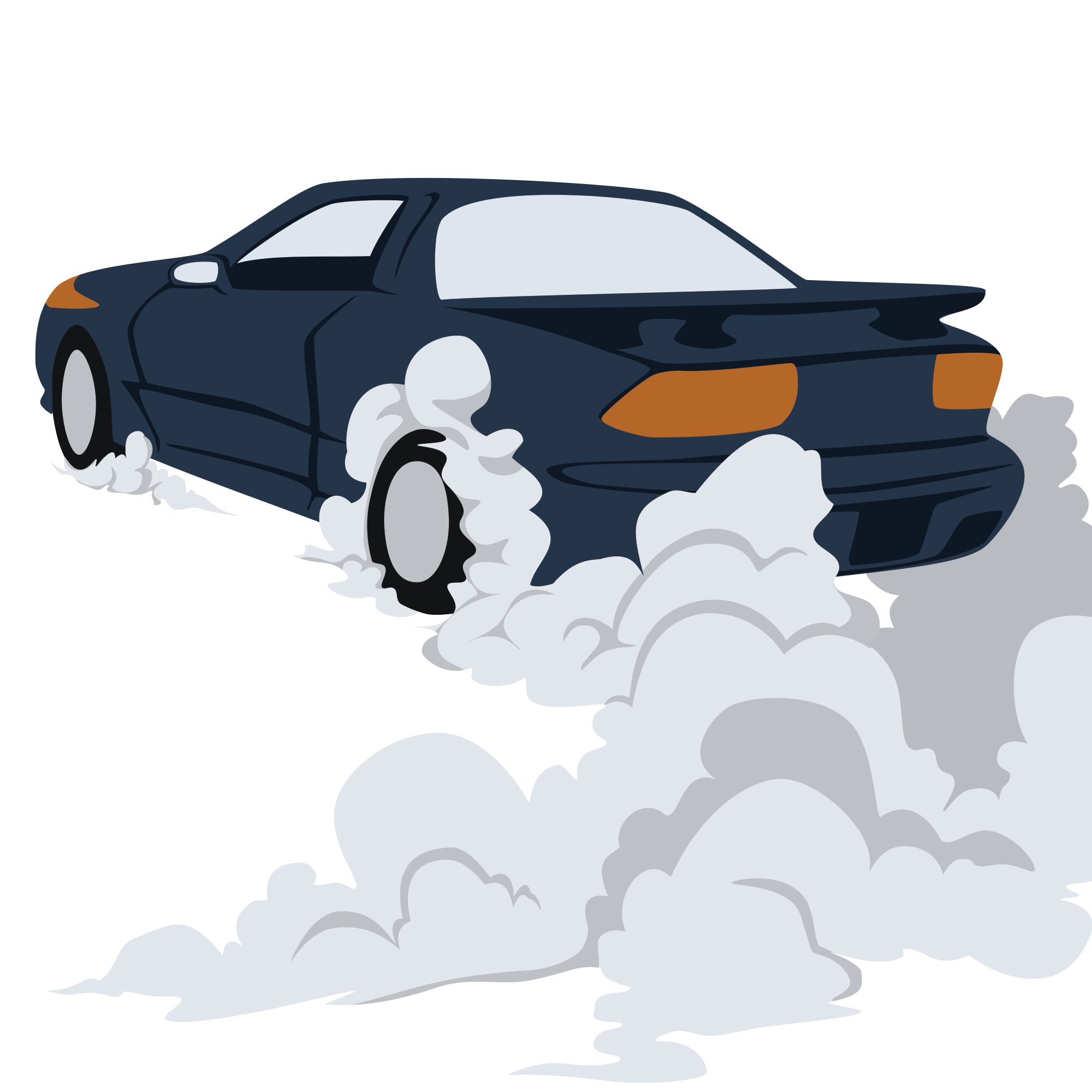 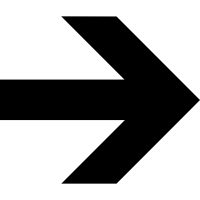 